Al Dirigente scolastico dell’Istituto Comprensivodi Vitulazio (CE)OGGETTO: Richiesta giustificazione assenza a: Consiglio di Classe – Collegio Docenti – Riunione dipartimenti 	_l	sottoscritt 	in servizio presso questo Istituto, in qualità di docente di	nelle determinato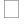 classi:	con contratto a tempo indeterminatoCHIEDE dinon poter partecipare ❒ di non aver potuto partecipare alla convocazione de 	Collegio DocentiConsiglio di Classe  	Riunione di  	il giorno	dalle ore	alle ore	per il seguente motivo:  	certificato Allega alla presente: attestato visita specialistica di	medicoaltro  	Vitulazio, lì		Firma:  	VISTOSI CONCEDE come Permesso breve (con recupero per ore	)SI PRENDE ATTO del superamento del limite di cui all’art. 29 comma 3/a - 3/bSI CONCEDE l’assenza per i motivi indicatiNote:  	Il	Dirigente	scolastico           (Dott.ssa Daniela Orabona)